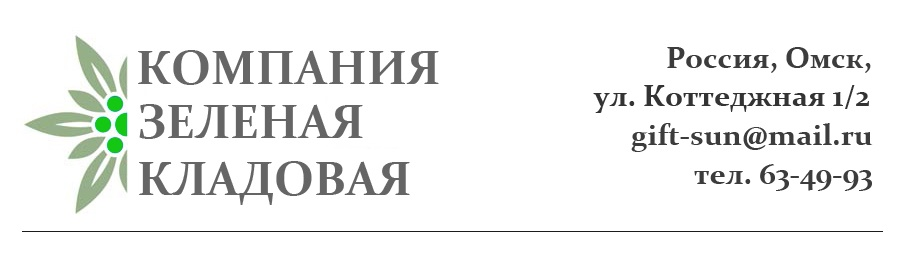 Коммерческое предложениеУважаемые партнеры!	Компания "Натси" и "Зеленая кладовая" более 25 лет на рынке. 	Мы являемся крупными заготовителями и переработчиками  кедрового ореха и дикоросов по всей России. Работаем с крупнейшими ретейлерами страны такими как : «Лента», «Ашан», «Магнит», «Пятёрочка», «Формат», «НоваТор», супермаркет « Триумф Плаза» , « Холидей» и сеть магазинов      « БирХаус» и многими другими . 	Имеем собственные производительные линии (капуста , хренодёр) как в Курганской области ( более 10.000 кв. метров), Самарской области (томаты) ( более 3000 кв. метров ). В Алтайском крае собственные посевные 1000 Га и заготовочные комплексы (консервация и грибы), Новосибирской области более 10 000 кв. метров площадей по заготовки орехов. Обладаем собственной логистикой по городам и областям Сибири и Дальнего Востока. 	Имеем обособленные подразделения в городах: Новосибирск, Омск, Красноярск, Самара, Иркутск, Барнаул, Екатеринбург, Курган, Хабаровск.ПрайсПрайс Попкорн и Сахарная ватанаименованиеАрахис жаренный в кокосовом соке 260г пак/20 шт/92,4Абрикос сушеный-Чернослив б/к 200 подложка132,6Кешью сушеный ядро 270г пак /20 шт/384Миндаль  ядро 290г пак /20 шт/316,4Семя подсолнечника ядро 280г пак /20 шт/26Семя тыквы ядро 260г пак /20 шт/94Фисташка ж/с 240г пак /20 шт/271Фундук жаренный ядро 270г пак/20 шт/240Арахис жаренный в кокосовом соке 170г пак/16 шт/72Бразильский орех ядро 170г/16шт234Кешью сушеный ядро 170г пак /16 шт/243Кешью жареный ядро 170гпак/16шт230Миндаль  ядро 170г пак /16 шт/190Семя тыквы ядро 170г пак /16 шт/63Смесь ореховая "Орех"170г/16шт196Смесь сухофруктов "Десертная"170г пак/16шт73Смесь фруктово-ореховая "Ассорти"170г пак/16шт113Смесь фруктово-ореховая "Цукаты"170г пак/16шт91,28Смесь фруктово-ореховая "Чайная" 170г пак/16шт100,52Фисташка ж/с 150г пак /16 шт/201Фундук жаренный ядро 170г пак/16 шт/153Фундук сушеный ядро 170г пак/16шт144Смесь сухофруктов и орехов "Экзотика" 150г пак/16шт99Смесь фруктово-ореховая "Бразильская" 150г/16шт160Фруктово-ореховая смесь "Наслаждение" 150г пак/16шт112Масло грецкого ореха 100мл114Масло грецкого ореха 230мл229Масло кедрового ореха 100мл266Масло кедрового ореха 230мл588Арахис в скорлупе 200г пак/17шт46Арахис в скорлупе 400г /8шт/87Арахис ж/с ядро 300г пак/20шт81Арахис жаренный в кокосовом соке  300г пак /20шт/106Грецкий орех ядро 300г пак221Грецкий орех ядро светлое300г пак283Кешью жареный ядро 300г пак486Кешью сушеный ядро 300г пак426Миндаль сушеный ядро 300г пак333Семя подсолнечника жар.ядро 300г пак/20шт30Семя подсолнечника ядро 300г пак34Семя тыквы ядро 300г пак111Фисташка ж/с 300г пак399Фундук жар.ядро 300г пак267Фундук суш. ядро 300г пак252Арахис ж/с ядро 85г пак /12шт/48шт/25,6Арахис жаренный в кокосовом соке  85г пак /12шт/48шт/32,7Кешью сушеный ядро 85г пак /12шт/48шт/121Миндаль сушеный ядро 85г пак /12шт/48шт/96Семя подсолнечника жар.ядро 85г пак /12шт/48шт/13Семя подсолнечника ядро 85г пак /12шт/48шт/12,4Семя тыквы ядро 85г пак /12шт/48шт/33Фисташка ж/с 85г пак /10шт/40шт/115Фундук жар. ядро 85г пак /10шт/40шт/78Миндаль Нон-Парель ядро Грец. 200г подложка258Бананы 100гр дой.пак57Абрикос сушеный 180г  ГС94Арахис в сахаре 140г  ГС40Грецкий орех ядро 90г  ГС92Кешью сушеный ядро 140г ГС204Миндаль сушеный ядро 150г  ГС170Смесь ореховая "Орех" 130г  ГС162Фундук жар.ядро 130г  ГС121Компотная смесь ФЕРГАНА 400г171,78Абрикосовое ядро "Экофрут"200г пак66Финик с косточкой "Экофрут"200г пак38Фисташка ж/с "Экофрут"200г пак284Фисташка ж/с ГС  100г138,6Смесь сухофруктов "Десертная" 300г пак /20шт/163,1Смесь сухофруктов и орехов "Тропиканка" 320г корз./12шт/234,5Смесь сухофруктов и орехов "Фиеста" 480г корз./8шт/340Смесь сухофруктов и орехов "Фруктовый остров" 600г корз./6шт/408Смесь сухофруктов и орехов "Фруктовый рай" 420г корз./8шт/294Смесь сухофруктов и орехов"Экзотика"300г пак/20шт/182"Бразильская" фруктово-ореховая смесь 300г пак312Смесь фруктово-ореховая "Цукаты" 300г пак /20шт/164,08Фруктово-ореховая смесь "Наслаждение" 300г пак /20шт/218,9Фруктово-ореховая смесь "Чайная" 300г пак215Абрикос сушеный 300г пак93,8Ананас кольца сушеный 300 грпак/20шт186,2Ананас микс 300г пак106Изюм Блэк 300г пак125Изюм Голден 300г пак206,4Изюм иранский золотистый 300г пак93Инжир сушеный 300г пак186Чернослив б/к 300г пак101ВареньяВареньяВаренье из абрикоса 420 г Казахстан105Варенье из вишни 420 г Казахстан105Варенье из вишни 460 г Армения193Варенье из грецкого ореха 460 г Армения193Варенье из инжира 460 г Армения193Варенье из кизила 460 г.Армения193Варенье из груши 460 г Армения147Варенье из ежевики 460 г Армения147Варенье из лепестков розы 460 г Армения193Варенье из луговой клубники 560 г327Варенье из луговой клубники 580 г344Варенье из персиков 460 г Армения153Варенье из черешни 460г. Армения147Варенье из слив 460 г Армения147Варенье из черной шелковицы  460 г Армения161Аджика с яблоками по-домашнему 500 мл Казахстан96Арбузы маринованные 670 мл Казахстан105Ассорти (томаты, огурцы) 2000 мл Казахстан182Ассорти (томаты, огурцы, патиссоны) 2000 мл Казахстан203Ассорти овощное 1000мл Россия63Лечо (перец сладкий) 0,67 л. Казахстан98Огурцы маринованные по-болгарски 1000 мл Россия63Соус "Венеция" 500 мл Казахстан128Соус "Кобра" томатно-овощной 500 мл Казахстан128Томаты маринованные 2000 мл Казахстан175Томаты маринованные по-болгарски 1000 мл Россия63Соленья, квашения бочковыеСоленья, квашения бочковыеКапуста квашеная 2 кг156Ассорти 1.2 кг142Капуста маринованная 400 гр57Квашеная капуста 900 г. сибирская89Квашеная капуста с клюквой 900 г. сибирская92Огурцы соленые 1,1 кг. сибирские135Огурцы соленые 550г. сибирские85Папоротник орляк соленый 300г.91Грибы солёные белые306Морковь по-корейски59Томаты соленые 550г. сибирские76,8Хренодер 200 г.уральский57Хренодер 400 г. сибирский95Хренодер 800 г. сибирский168поп корн карамелизированный 200гр81,00поп корн карамелизированный с миндалем 200гр103,50поп корн микс 200гр103,50поп корн шоколадный 200гр95,58поп корн карамелизированный 400гр156,00поп корн карамелизированный с миндалем 400гр183,00поп корн микс 400гр175,50поп корн шоколадный 400гр175,50Сахарная вата "Happy Holiday", 131 гр69,50Сахарная вата CANDEE FLUFF, 68 гр49,50